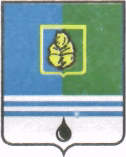 РАСПОРЯЖЕНИЕАДМИНИСТРАЦИИ  ГОРОДА  КОГАЛЫМАХанты-Мансийского автономного округа - ЮгрыО порядке формирования и ведения реестра проектныхинициатив и реестра проектовАдминистрации города КогалымаВ соответствии с распоряжением Администрации города Когалыма               от 25.11.2016 №202-р «Об утверждении Положения о системе управления проектной деятельностью Администрации города Когалыма», в целях развития системы управления проектной деятельностью в городе Когалыме:1. Утвердить:1.1.  Форму реестра проектных инициатив Администрации города Когалыма, согласно приложению 1 к настоящему распоряжению;1.2. Порядок ведения реестра проектных инициатив Администрации города Когалыма, согласно приложению 2 к настоящему распоряжению;1.3. Форму реестра проектов администрации города Когалыма, согласно приложению 3 к настоящему распоряжению;1.4. Порядок ведения реестра проектов Администрации города Когалыма, согласно приложения 4 к настоящему распоряжению.2. Опубликовать настоящее распоряжение в газете «Когалымский вестник» и разместить на официальном сайте Администрации города Когалым в информационно-телекоммуникационной сети «Интернет» (www.admkogalym.ru).3. Контроль за выполнением настоящего распоряжения возложить на заместителя главы города Когалыма Т.И.Черных.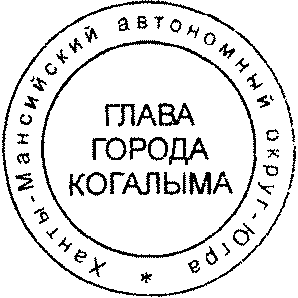 Глава города Когалыма					         Н.Н.ПальчиковПриложение 1к распоряжению Администрациигорода Когалымаот 24.03.2017 №54-рРЕЕСТРпроектных инициатив Администрации города КогалымаПриложение 2к распоряжению Администрациигорода Когалымаот 24.03.2017 №54-рПорядок ведения реестра проектных инициативАдминистрации города Когалыма(далее – Порядок)1. Общие положенияНастоящий Порядок регламентирует организацию деятельности муниципального проектного офиса по ведению реестра проектных инициатив Администрации города Когалыма (далее– Реестр).Термины, применяемые в Порядке, соответствуют терминам, применяемым в Положении о системе управления проектной деятельностью Администрации города Когалыма, утвержденном Распоряжением Администрации города Когалыма от 25.11.2016 №202-р «Об утверждении Положения о системе управления проектной деятельностью Администрации города Когалыма» (далее – Положение).Реестр ведется по форме, согласно приложению 1 к настоящему распоряжению.Реестр ведется в электронном виде на русском языке путем внесения в Реестр реестровых записей. Ежеквартально Реестр распечатывается и заверяется подписью руководителя муниципального проектного офиса, подшивается для хранения.2. Порядок ведения РеестраВедение Реестра включает:а) получение документа, являющегося основанием для внесения сведений в Реестр (внесения изменений и исправлений в Реестр);б) внесение сведений о проектной инициативе в Реестр при ее регистрации;в) внесение исправлений в Реестр;г) внесение изменений в Реестр.Основанием для включения сведений в Реестр является поступление в муниципальный проектный офис и регистрация проектной инициативы, подписанной уполномоченным лицом и оформленной в установленном порядке.Реестровые записи вносятся в Реестр (в том числе исправляются, изменяются) сотрудником муниципального проектного офиса, назначенным ответственным за ведение Реестра, в том числе за полноту, достоверность и актуальность содержащихся в Реестре сведений (далее – ответственный сотрудник).Сведения о проектной инициативе при ее регистрации вносятся в Реестр в течение трех рабочих дней со дня поступления проектной инициативы в муниципальный проектный офис.При регистрации проектной инициативы в Реестр вносятся следующие сведения:а) номер проектной инициативы в формате ААА и, где ААА - очередной номер проектной инициативы по порядку в Реестре;б) дата регистрации проектной инициативы в Реестре;в) инициатор проекта, наименование предлагаемого проекта и его продукта, сроки реализации проекта (с указание месяца и года начала и окончания проекта), бюджет проекта. Указанная информация вносится в соответствии со сведениями, содержащимися в проектной инициативе;г) статус проектной инициативы. При регистрации проектной инициативы ей присваивается статус «На рассмотрении».Иные сведения (о дате и номере документа, содержащего решение о результатах рассмотрения проектной инициативы, категории и шифре проекта, примечания) вносятся в Реестр по мере возникновения соответствующих оснований.После регистрации внесении сведений в Реестр проектная инициатива не позднее следующего рабочего дня подлежит передаче ответственным сотрудником для ее рассмотрения в соответствии с Положением, а также Порядком формирования и рассмотрения проектной инициативы, утвержденным правовым актом Администрации города Когалыма.Сведения о шифре проекта заполняются в случае принятия проектной инициативы и запуске проекта. Шифр проекта указывается в соответствии с присвоенным проекту шифром согласно Реестру проектов Администрации города Когалыма.В зависимости от результатов рассмотрения, в соответствии с Положением проектной инициативе может быть присвоен статус:«Возвращена для доработки»;«Принята, запустить проект»;«Принята, направлена на проектный комитет»;«Отклонена».Основанием для внесения исправлений в Реестр является решение руководителя муниципального проектного офиса, принятое в случае обнаружения технической ошибки в сведениях Реестра (описка, опечатка, грамматическая или арифметическая ошибка).Основаниями для внесения изменений и дополнений в Реестр являются:а) поступление в муниципальный проектный офис проектной инициативы, содержащей измененные сведения (в том числе после возвращения с доработки);б) подготовка заключения муниципального проектного офиса по результатам рассмотрения проектной инициативы.Внесение изменений в Реестр осуществляется путем изменения сведений в существующей реестровой записи (без введения новой реестровой записи).Внесение изменений осуществляется в течение трех рабочих дней со дня возникновения соответствующих оснований (в том числе поступления в муниципальный проектный офис соответствующих документов, сведений, являющихся основанием для изменений, либо подготовки заключения муниципального проектного офиса).Приложение 3к распоряжению Администрациигорода Когалымаот 24.03.2017 №54-рРЕЕСТРпроектов Администрации города КогалымаПриложение 4к распоряжению Администрациигорода Когалымаот 24.03.2017 №54-рПорядок ведения реестра проектовАдминистрации города Когалыма(далее – Порядок)1.Общие положенияНастоящий Порядок регламентирует организацию деятельности муниципального проектного офиса по ведению реестра проектов Администрации города Когалыма (далее– Реестр).Термины, применяемые в Порядке, соответствуют терминам, применяемыми в Положении о системе управления проектной деятельностью в Администрации города Когалыма, утвержденном Распоряжением Администрации города Когалыма от 25.11.2016 № 202-р «Об утверждении Положения о системе управления проектной деятельностью Администрации города Когалыма» (далее – Положение).Реестр ведется по форме, согласно приложению 3 к настоящему распоряжению.Реестр ведется в электронном виде на русском языке путем внесения в Реестр реестровых записей. Ежеквартально Реестр распечатывается и заверяется подписью руководителя муниципального проектного офиса.2.Порядок ведения РеестраВедение Реестра включает:а) получение документа, являющегося основанием для внесения сведений в Реестр (внесения изменений и исправлений в Реестр);б) внесение сведений о проекте в Реестр при его запуске;в) внесение исправлений в Реестр;г) внесение изменений в Реестр.Основанием для включения сведений в Реестр является решение о принятии проектной инициативы и запуске проекта в соответствии с Положением.Реестровые записи вносятся в Реестр (в том числе исправляются, изменяются) сотрудником муниципального проектного офиса, назначенным ответственным за ведение Реестра, в том числе за полноту, достоверность и актуальность содержащихся в Реестре сведений (далее – ответственный сотрудник).Сведения о проекте вносятся в  Реестр в течение трёх рабочих дней со дня оформления надлежащим образом уполномоченным органом решения  о запуске проекта.При запуске проекта в Реестр вносятся следующие сведения:а) шифр проекта в формате ААА-МПО, где ААА – очередной номер проекта по порядку в Реестре;б) наименование проекта. Заполняется в соответствии с документом, содержащим решение о запуске проекта;в) дата принятия решения о запуске проекта. Указывается дата, когда принято решение о запуске проекта;г) орган, принявший решение о запуске проекта (Проектный комитет Администрации города Когалыма);д) куратор, руководитель, заказчик проекта. Графы заполняются в соответствии с документом, содержащим решение о запуске проекта и в соответствии с принятой проектной инициативой. Указывается фамилия, имя, отчество,  должность указанных лиц;е) расходы на реализацию проекта. Заполняется в соответствии со сведениями, содержащимися в принятой проектной инициативе;ж) дата завершения проекта. При запуске проекта указывается месяц и год завершения проекта в соответствии со сведениями, содержащимися в принятой проектной инициативе;з) портфель проектов, в который включен проект. Указывается при включении проекта в сформированный портфель проектов. Если проект не включен в портфель проектов, поле не заполняется. Заполняется в соответствии со сведениями, содержащимися в принятой проектной инициативе;и) стадия жизненного цикла проекта. При запуске проекта указывается стадия «Планирование». В дальнейшем стадии указываются в соответствии с Положением, в течение трёх рабочих дней с момента изменения стадии и поступления в муниципальный проектный офис соответствующих документов;к) ответственный сотрудник муниципального проектного офиса по проекту.Если при запуске проекта принято решение в отношении сведений, указанных в подпунктах «д», «е», «ж», «и» пункта 9 настоящего порядка, соответствующие графы в Реестре заполняются согласно принятому решению.Иные сведения (о номере и дате документа о закрытии проекта, примечания) вносятся в Реестр по мере возникновения соответствующих оснований.Основанием для внесения исправлений в Реестр является решение руководителя муниципального проектного офиса, принятое в случае обнаружения технической ошибки в сведениях Реестра (описка, опечатка, грамматическая или арифметическая ошибка).Основаниями для внесения изменений (в том числе связанных с дополнительным внесением сведений) в Реестр являются:а) утверждение паспорта проекта. Сведения в Реестре, внесенные при запуске проекта, приводятся в соответствие со сведениями, содержащимися в утвержденном паспорте проекта;б) утверждение запроса на изменение паспорта проекта. Сведения в Реестре приводятся в соответствие со сведениями, содержащимися в утвержденном запросе на изменение;в) утверждение управленческих документов по проекту, являющихся основанием для изменения текущей стадии жизненного цикла проекта.Внесение изменений в Реестр осуществляется путём изменения сведений в существующей реестровой записи (без введения новой реестровой записи).Внесение изменений осуществляется в течение трёх рабочих дней со дня поступления в муниципальный проектный офис соответствующих документов, сведений, являющихся основанием для изменений.__________________________От  «24»марта2017г. № 54-рНомер проектной инициативыДата регистрации проектной инициативыИнициатор проектаНаименование проектаПродукт проектаСроки реализации проектаРасходы на реализацию проекта (тыс.руб.)Статус проектной инициативыДата и номер документа, содержащего решение о результатах рассмотрения проектной инициативыШифр проектаПримечание1234567891011Шифр проектаНаименование проектаДата принятия решения о запуске проектаОрган, принявший решение о запуске проектаКуратор проектаЗаказчик проектаРуководительпроектаРасходы на реализацию проекта,тыс.руб.Дата завершенияпроектаПортфель проектов, в который включен проектСтадия жизненногоцикла проектаНомер и дата документа о закрытии проектаОтветственный сотрудник муниципального проектного офиса по проектуПримечание1234567891011121314